Literacy apps for Windows:StrandAppIconLinkDescriptionMultiple StrandsComic Life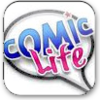 http://comic-life.en.softonic.com/(This link must be downloaded)Comic Life allows you to create a real comic with your own photos and images.Reading/ComprehensionABC Letters and Phonics for Kids - Lite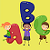 http://apps.microsoft.com/windows/en-us/app/abc-letters-and-phonics-for-kids/87585b71-3bd4-4c29-920d-65ec46fac56dWith over 100 HD pictures you can build a vocabulary along with phonetically accurate sounds. A very child friendly App.Children can set their own pace.Reading/ComprehensionRead with Biff, Chip & Kipper: Library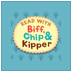 http://apps.microsoft.com/windows/en-us/app/read-with-biff-chip-kipper/f426f5cb-af02-4302-9612-59b2cf8e46a4As the child builds its own reading skills, this app allows a collection of interactive books by level to be developed.Oral Language – Listening / SpeakingAmazing Touch Puppets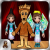 http://apps.microsoft.com/windows/en-gb/app/amazing-touch-puppets/ef986f95-53d9-4508-9b62-ac33e989d15dAmazing Touch Puppets is an app aimed at building on the creativity and imagination of children. Children can use the puppets to enhance learning with movement and talking a strong feature.WritingHerbi Write About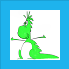 http://windows.microsoft.com/en-us/windows/search#q=Herbi%20Write%20About&s=StoreHerbi Write About is a tracing app to allow children to improve and progress their handwriting skills.SpellingABC Wonderland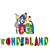 http://apps.microsoft.com/windows/en-us/app/abc-wonderland/c3e96dea-1c1b-48aa-aa6a-5b17db1c4057Wonderland can assist pupils learn the alphabets by pronouncing the word to the device. Voice recognition feature allows children to make learning interactive and fun.Pupils are facilitated by the app to write words on the green board provided and these can be checked to see if they are correct.